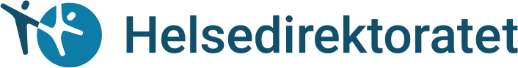 Ynske om endring i helsefaglege kodeverk Ved førespurnader om nye kodar eller endringar i kodeverka kan dette skjemaet nyttast.Ver vennleg og last ned skjemaet og fyll det ut elektronisk. Alle kvite felt skal fyllast ut. Skriv «ikkje aktuelt» dersom feltet ikkje kan nyttast.Dokumentet blir sendt til: kodehjelp@helsedir.noFrist: 1. mars – NCRP (kodeverk for radiologiske prosedyrar)1. mai – ICD-10, NCMP, NCSP, ICPC-2, ICF  Eg stadfestar at dette skjemaet og tilhøyrande e-post ikkje inneheld helseopplysningar eller andre personopplysningar om pasientar, heller ikkje i sladda form (boksen må kryssast ut for at skjemaet skal takast til vurdering).Ved spørsmål, kontakt kodehjelp@helsedir.no AvsendarNamnStillingsnemningAvsendarAvsendarArbeidsstadE-post og telefonnummerAvsendarFagleg kontaktperson Kan kontaktast ved behov for fagleg avklaring.Namn	StillingsnemningFagleg kontaktperson Kan kontaktast ved behov for fagleg avklaring.Fagleg kontaktperson Kan kontaktast ved behov for fagleg avklaring.ArbeidsstadE-post og telefonnummerFagleg kontaktperson Kan kontaktast ved behov for fagleg avklaring.Fagmiljø som står bak endringsønsketSet inn nemning på det aktuelle fagmiljøetSet inn nemning på det aktuelle fagmiljøetFagmiljø som står bak endringsønsketKva kodeverk gjeld endringa?Namn på kodeverkNamn på kodeverkNamn på kodeverkNamn på kodeverkKva kodeverk gjeld endringa?Type endring (kryss av)Ny kodeEndre tekst/undertekstFjerne kodeAnnetType endring (kryss av)Bakgrunn for endringsønske Detaljert forklaring på kvifor ein kode ønskes oppretta eller endra. Legg gjerne ved eit døme, eller ei representativ beskriving av ein prosedyre som eige vedlegg.Detaljert forklaring på kvifor ein kode ønskes oppretta eller endra. Legg gjerne ved eit døme, eller ei representativ beskriving av ein prosedyre som eige vedlegg.Detaljert forklaring på kvifor ein kode ønskes oppretta eller endra. Legg gjerne ved eit døme, eller ei representativ beskriving av ein prosedyre som eige vedlegg.Detaljert forklaring på kvifor ein kode ønskes oppretta eller endra. Legg gjerne ved eit døme, eller ei representativ beskriving av ein prosedyre som eige vedlegg.Bakgrunn for endringsønske Anslagsvis mengd utførte prosedyrar eller påviste tilstandar årleg (nasjonalt):Presiser evt. om dette berre er aktuelt for éin behandlingsstad.Presiser evt. om dette berre er aktuelt for éin behandlingsstad.Presiser evt. om dette berre er aktuelt for éin behandlingsstad.Presiser evt. om dette berre er aktuelt for éin behandlingsstad.Anslagsvis mengd utførte prosedyrar eller påviste tilstandar årleg (nasjonalt):Ved ønske om ny kode:Gjeld koden etablert behandling i Noreg, eller er metoden utprøvande?Gjeld koden etablert behandling i Noreg, eller er metoden utprøvande?Gjeld koden etablert behandling i Noreg, eller er metoden utprøvande?Gjeld koden etablert behandling i Noreg, eller er metoden utprøvande?Ved ønske om ny kode:Ved ønske om ny kode:Forslag til kodetekst og  plassering i kodeverket.Forslag til kodetekst og  plassering i kodeverket.Forslag til kodetekst og  plassering i kodeverket.Forslag til kodetekst og  plassering i kodeverket.Ved ønske om ny kode:Ved ønske om andre endringar i kodeverk:Forslag til endring i kodetekst, undertekst og kodar som eventuelt kan takast ut av bruk.Forslag til endring i kodetekst, undertekst og kodar som eventuelt kan takast ut av bruk.Forslag til endring i kodetekst, undertekst og kodar som eventuelt kan takast ut av bruk.Forslag til endring i kodetekst, undertekst og kodar som eventuelt kan takast ut av bruk.Ved ønske om andre endringar i kodeverk:Evt. supplerande informasjon:Referansar, dokumenter, lenker o.a.Referansar, dokumenter, lenker o.a.Referansar, dokumenter, lenker o.a.Referansar, dokumenter, lenker o.a.Evt. supplerande informasjon: